                                                           26.07.2022   259-01-03-304В соответствии со статьей 3 Закона Пермского края от 31 октября 2011 г.   № 844-ПК «О мерах по предупреждению причинения вреда здоровью детей, их физическому, интеллектуальному, психическому, духовному и нравственному развитию», на основании постановления администрации Уинского муниципального района от 22 августа 2012 г. №  477  «Об утверждении перечня мест, нахождениев которых  может причинить вред здоровью детей, их физическому, интеллектуальному, психическому, духовному и нравственному развитию, и общественных мест, в которых в ночное время не допускается нахождение детей без сопровождения родителей (иных законных представителей) или лиц, осуществляющих мероприятия с участием детей»( с изм. от 28.08.2015№ 224-01-01-03, 14.03.2018 № 85-259-01-03), администрация Уинского муниципального округаПАСТОНАВЛЯЕТ: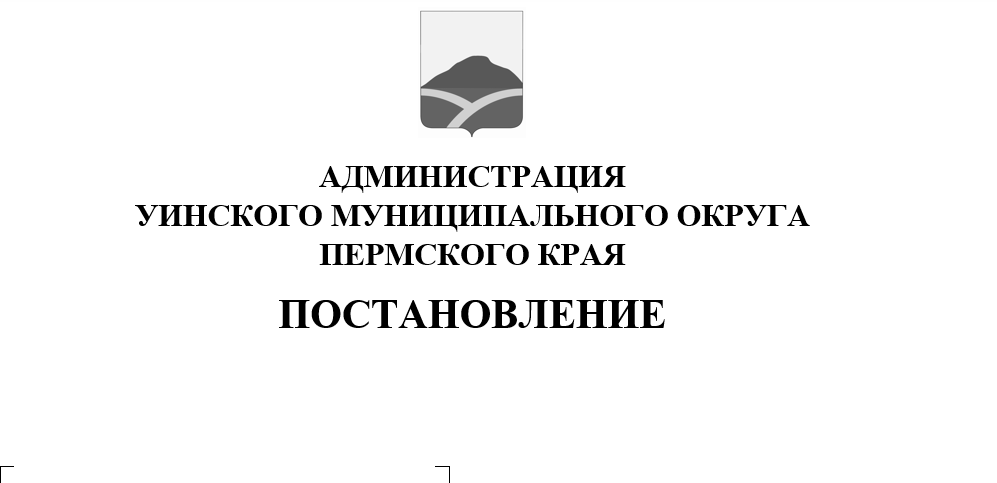 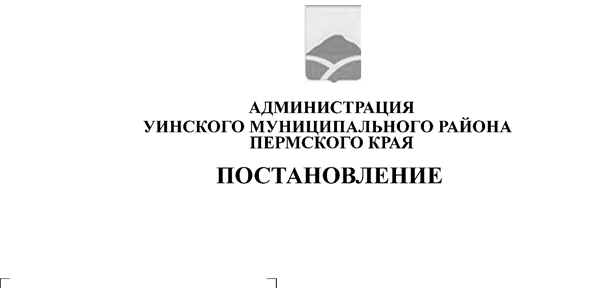 1. Утвердить прилагаемыйПорядок способа размещения и требования к информации о местах на территории Уинского муниципального округа, нахождение детей в которых не допускается согласно Приложению 1.2. Настоящее постановление вступает в силу со дня обнародования и подлежит размещению на официальном сайте администрации Уинского муниципального округа в сети «Интернет» (http://uinsk.ru).3. Контроль над исполнением настоящего постановления возложить на заместителя главы администрации Уинского муниципального округа по социальным вопросам Киприянову М.М.Глава муниципального округа – главаадминистрации Уинскогомуниципального округа                                                                        А.Н. ЗелёнкинПриложение к постановлениюадминистрации округаот               №П О Р Я Д О Кспособа размещения и требования к информации о местах на территории Уинского муниципального округа, нахождение детей
в которых не допускается Общие положенияНастоящий Порядок способа размещения и требования к информации о местах на территории Уинского муниципального округа, нахождение детей  в которых не допускается (далее – Порядок), действует на всей территории Уинского муниципального округа Пермского края и обязателен для исполнения всеми юридическими лицами или гражданами, осуществляющими предпринимательскую деятельность без образования юридического лица, чьи объекты (помещения, территории) включены в перечни мест, нахождение в которых может причинить вред здоровью детей, их физическому, интеллектуальному, психическому, духовному и нравственному развитию и общественных мест, в которых в ночное время не допускается нахождение детей без сопровождения родителей (иных законных представителей) или лиц, осуществляющих мероприятия с участием детей, утвержденных постановлением администрации   Уинского муниципального района  № 477 от 22.08.2012 года  «Об утверждении перечня мест, нахождение в которых может причинить вред здоровью детей, их физическому, интеллектуальному, психическому, духовному и нравственному развитию, и общественных мест, в которых в ночное время не допускается нахождение детей без сопровождения родителей (иных законных представителей) или лиц, осуществляющих мероприятия с участием детей» ( с изм. от 28.08.2015№ 224-01-01-03, 14.03.2018 № 85-259-01-03) (далее – Перечни мест).Способы размещения и требования к информации о местахнахождение детей в которых не допускается2.1. Юридические лица или граждане, осуществляющиепредпринимательскую деятельность без образования юридического лица, на объектах (на территориях, в помещениях), принадлежащих им на праве собственности, хозяйственного ведения или аренды либо закрепленных за ними на праве оперативного управления, включенных в Перечень мест, размещают в доступном для ознакомления месте наглядную информацию о том, что эти объекты (территории, помещения) включены в Перечень мест, нахождение детей в которых не допускается, а также не допускается нахождение детей в ночное время без сопровождения родителей (иных законных представителей) или лиц, осуществляющих мероприятия с участием детей.Юридические лица или граждане, осуществляющие предпринимательскую деятельность без образования юридического лица, на объектах, отнесенных к местам, нахождение в которых не допускается или ограничивается нахождение детей, обязаны принять меры, направленные на информирование посетителей.2.2.Юридические лица или граждане, осуществляющие предпринимательскую деятельность без образования юридического лица, самостоятельно определяют на объектах (на территориях, в помещениях), включенных в Перечни мест, принадлежащих им на праве собственности, хозяйственного ведения или аренды либо закрепленных за ними на праве оперативного управления, доступное для ознакомления место для размещения наглядной информации.2.3.Наглядная информация должна быть выполнена на русском языке в доступной форме в виде:информационных табличек, вывесок, баннеров, плакатов;предупредительных надписей на стендах перед входом на объекты (территории, помещения), принадлежащие им на праве собственности, хозяйственного ведения или аренды, либо закрепленные за ними на праве оперативного управления.Юридические лица и граждане, осуществляющие предпринимательскую деятельность без образования юридического лица, вправе в дополнение к вышеуказанным способам доводить информацию об ограничениях иными способами, не запрещенными законодательством, в том числе организовать информирование через средства массовой информации.2.4.Наглядная информация должна содержать указание на запрещенные нахождения детей либо на ограничение их доступа на объекты (на территории, в помещения), включенные в Перечни мест.